Мероприятие, посвященное 100 летию со дня рождения Михаила Тимофеевича Калашникова. 12 ноября  2019 года в МКОУ «Аверьяновская СОШ» совместно с Кизлярской Автошколой ДОСААФ России  прошло мероприятие, посвященное  100-летию со дня рождения Михаила Тимофеевича Калашникова - выдающегося конструктора стрелкового оружия, автора самого надежного и популярного в мире автомата.      На мероприятии присутствовали:- заместитель начальника Автошколы по учебно-производственной части Аликберу Анатолий Яхьяевич,- курсанты Кизлярской Автошколы,-  директор школы Махтаева З.О.,- заместитель директора по ВР Магомедова А.Т.,- отряд Юнармейцев Аверьяновской школы.         Курсанты Кизлярской Автошколы на макете автомата показали Юнармейцам  мастер-класс по неполной  разборке и сборке в порядке последовательности его частей и механизмов. Также курсант автошколы показал комплекс упражнений на перекладине.         В заключение мероприятия присутствующие сделали общее фото.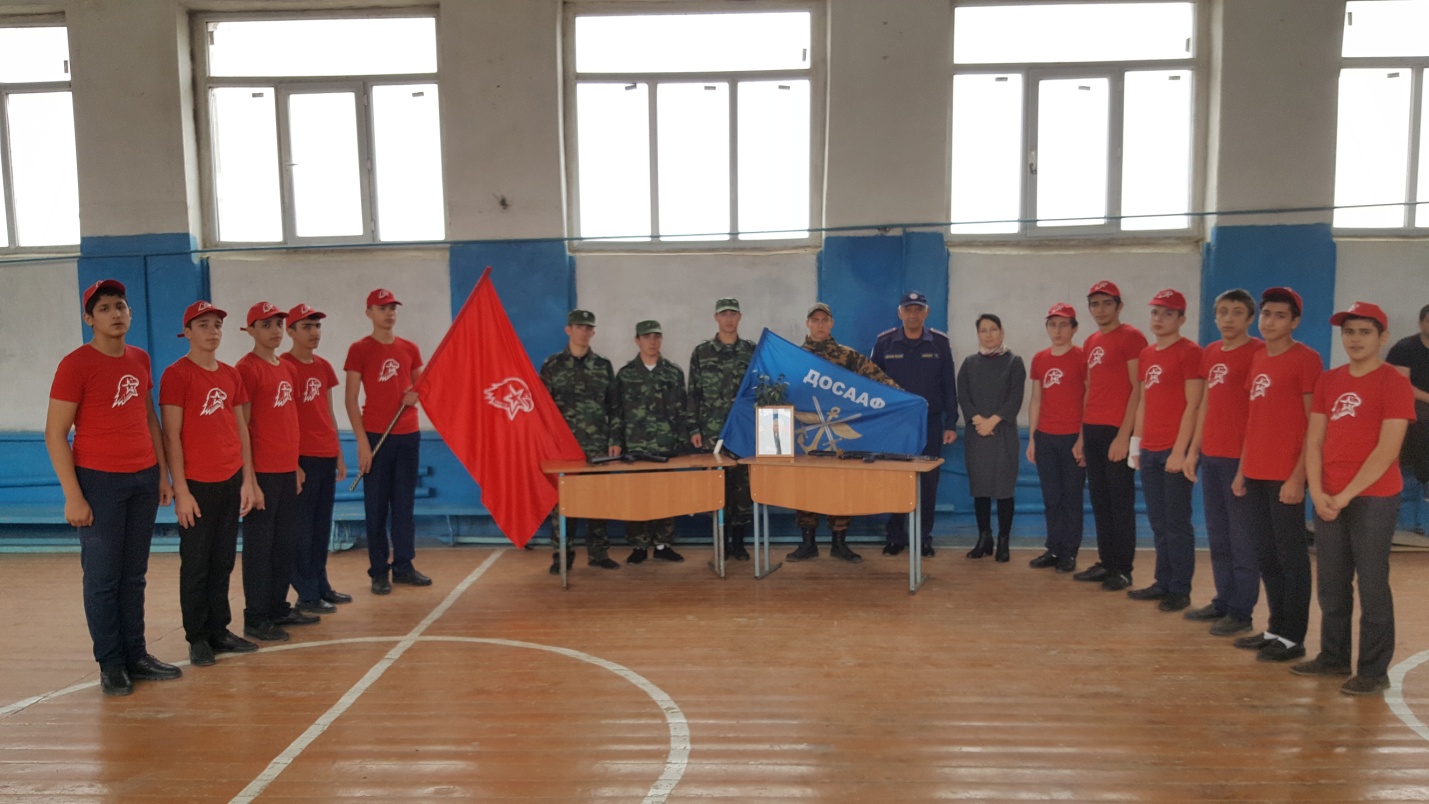 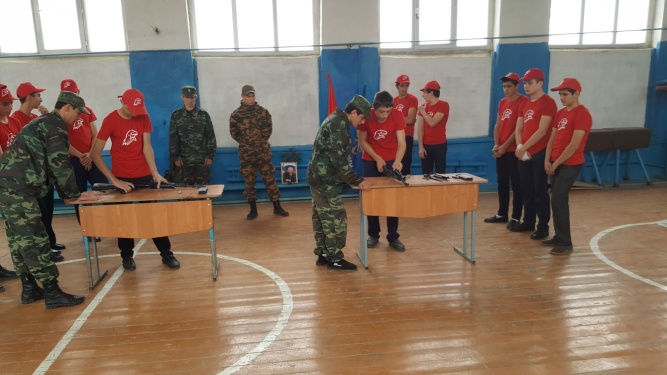 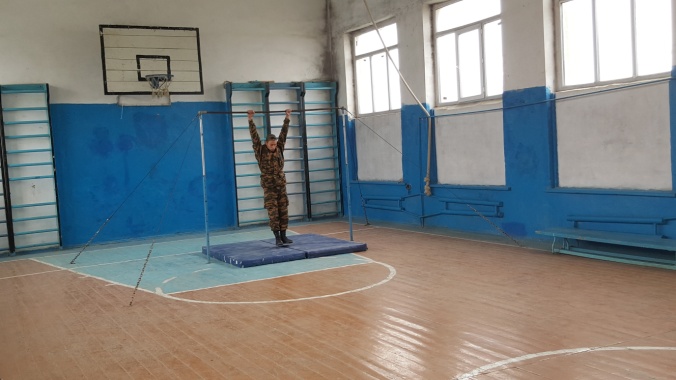 